السؤال الأول: اختر الجواب الصحيح: (4 درجات)1ـ ما شكل الأرض:  كروي                     ب ـ مربع                      ج ـ مثلث                   2ـ تقع المملكة العربية السعودية في قارة:  اروبا                     ب ـ اسيا                      ج ـ افريقيا                   3- من اشكال اليابسة:المحيطات               ب- الأنهار                    ج- الجبال 4- تكون درجة الحرارة في فصلي الربيع والخريف: معتدلة                   ب- منخفضة                 ج- مرتفعةــــــــــــــــــــــــــــــــــــــــــــــــــــــــــــــــــــــــــــــــــــــــــــــــــــــــــــــــــــــــــــــــــــــــــــــــــــــــــــــ السؤال الثاني: أجب عما يلي: (4 درجات)1ـ ما أكبر القارات مساحة؟ 2ـ كم عدد الشهور السنة الهجرية؟ 3-من عناصر الخريطة 1-                                        2-  4-للأرض حركتان هي 1-                                        2-ـــــــــــــــــــــــــــــــــــــــــــــــــــــــــــــــــــــــــــــــــــــــــــــــــــــــــــــــــــــــــــــــــــــــــــــــــــــــــــــ السؤال الرابع: ضع علامة (صح) أمام العبارة الصحيحة وعلامة (خطأ) أمام العبارة الخاطئة (درجتان)1ـ تستغرق دوران الأرض حول الشمس 365 يوما                                           (   )2ـ الجزيرة أرض يابسة محاطة بالماء من جميع الجهات     .                                (   )المملكة العربية السعودية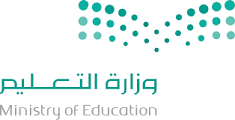 وزارة التعليمإدارة التعليم بمدرسة  السؤال الأول: ضعي خطاً تحت الإجابة الصحيحة فيما بين الأقواس:1/ أرض يابسة محاطة بالماء من جميع الجهات:[الهضبة _ الجزيرة _ الواحة]2/ تعاقب الليل والنهار نتيجة دوران الأرض حول:[محورها _ الشمس _ القمر]3/ أكبر قارات العالم هي:[أفريقيا _ أستراليا _ آسيا]4/ كتلة صخرية مرتفعة ولها قمة:[الهضبة _ الجبل _ الصحراء]السؤال الثاني: ضعي علامة (√) أمام العبارات الصحيحة وعلامة (x) أمام العبارات الخاطئة فيما يلي:1/ للخريطة عناصر أساسية منها مفتاح الخريطة [     ]2/ الأرض أحد الكواكب المجموعة الشمسية، وتعد الكوكب الأول قربا للشمس [     ]  3/ يقع المحيط الهندي بين قارتي إفريقيا وأمريكا الشمالية [     ]4/ المسطح المائي هو أرض مغمورة بالمياه [     ] السؤال الثالث:  رتب الفصول الأربعة على الشكل التالي: